　　　　　　　　　　　　　　　　　　　　　　　　（お問い合わせ先）　　　　　　　　　　　　　　　　　　　　　　　　　智頭町選挙管理委員会事務局　　　　　　　　　　　　　　　　　　　　　　　　　　（役場総務課内）　　　　　　　　　　　　　　　　　　　　　　　　　電話：０８５８－７５－４１１１FAX ：０８５８－７５－１１９３投票所閉鎖時刻の繰上げについての検討案に対する意見提出用紙※マークがある項目は必ず記載してください。記載のない場合は意見等として採用できません。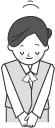 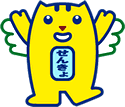 提出期限　　平成２８年２月１５日（月）◇ご意見ありがとうございました◇意　　見　　内　　容意　　見　　内　　容意　　見　　内　　容意　　見　　内　　容意　　見　　内　　容意　　見　　内　　容※氏名性別年齢※住所〒　　　　－　　〒　　　　－　　〒　　　　－　　〒　　　　－　　〒　　　　－　　※連絡先（電話番号）（電話番号）（電話番号）（電話番号）（電話番号）